Лето – чудесная пора! Особенно, когда каждый день наполнен интересными событиями, общением со своими друзьями. Пожалуй, нет более счастливого времени для детей и взрослых, чем летние каникулы.С самого раннего утра на территории нашего лагеря звучала музыка, раздавался веселый, детский смех и кипела интересная лагерная жизнь. День был посвящен доброте и вежливости. Для ребят прошли игра – тренинг «Если добрый ты!», квест  - игра «Рыцарский турнир» и др. на протяжении всего дня все старались быть добрыми и вежливыми.Каждый отряд активно готовился к Дню России, были отобраны и отрепетированы номера. Дети разучивали стихи и танцы, пели песни. 
После отрядных дел  ребята разошлись по кружкам. Ну, и конечно же, как без мероприятий на свежем воздухе, которые нравятся всем без исключения. У всех ребят на протяжении дня было хорошее настроение.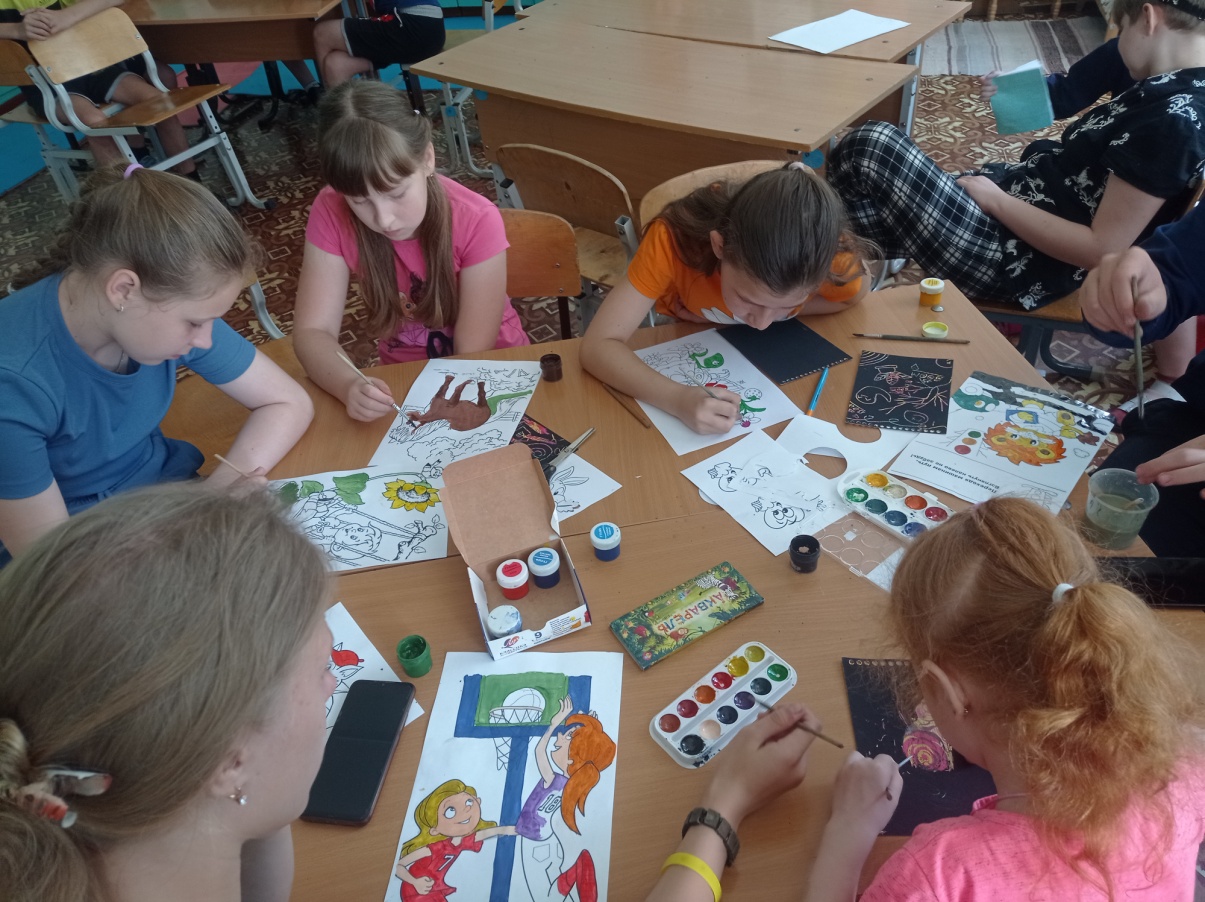 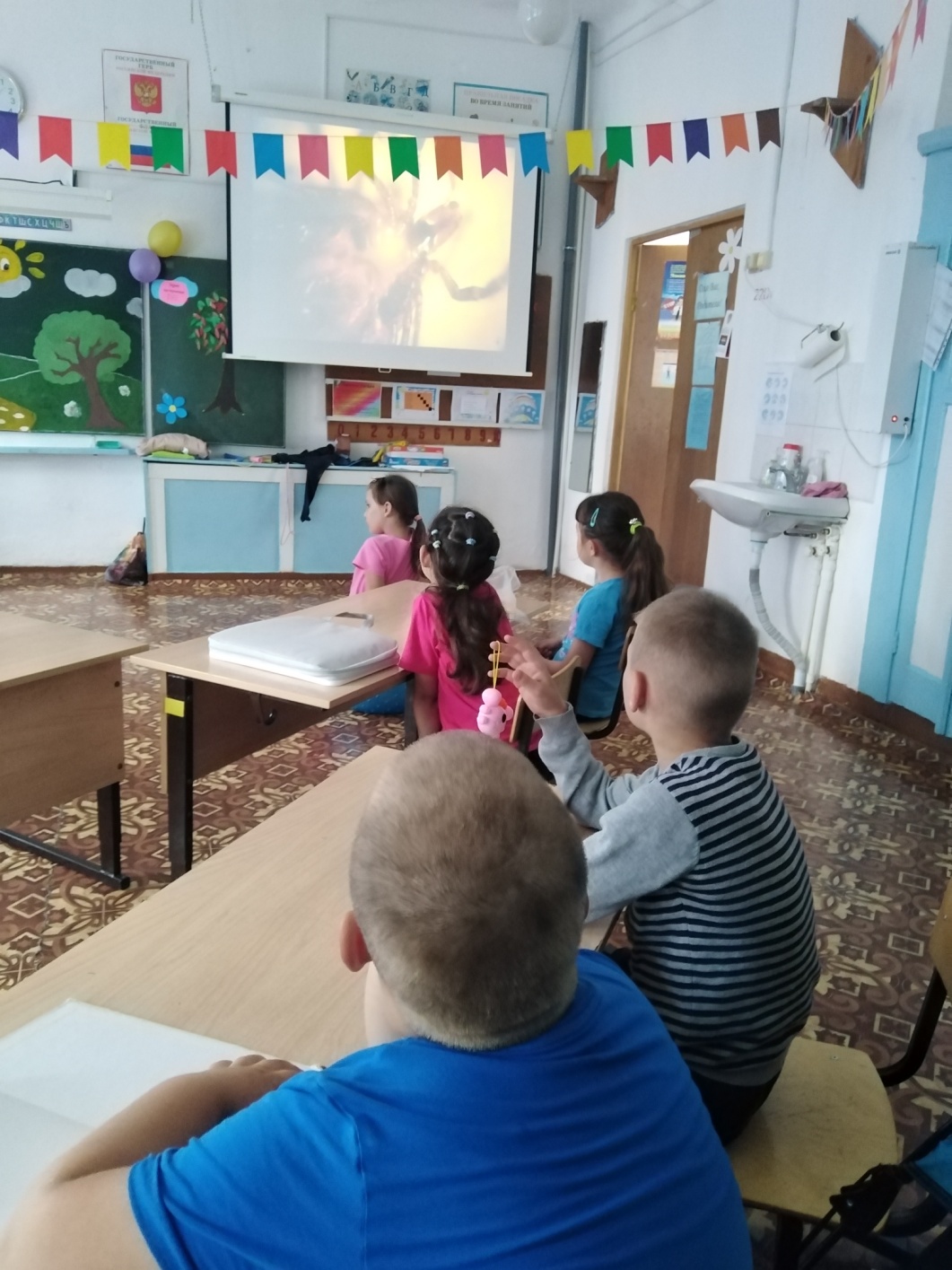 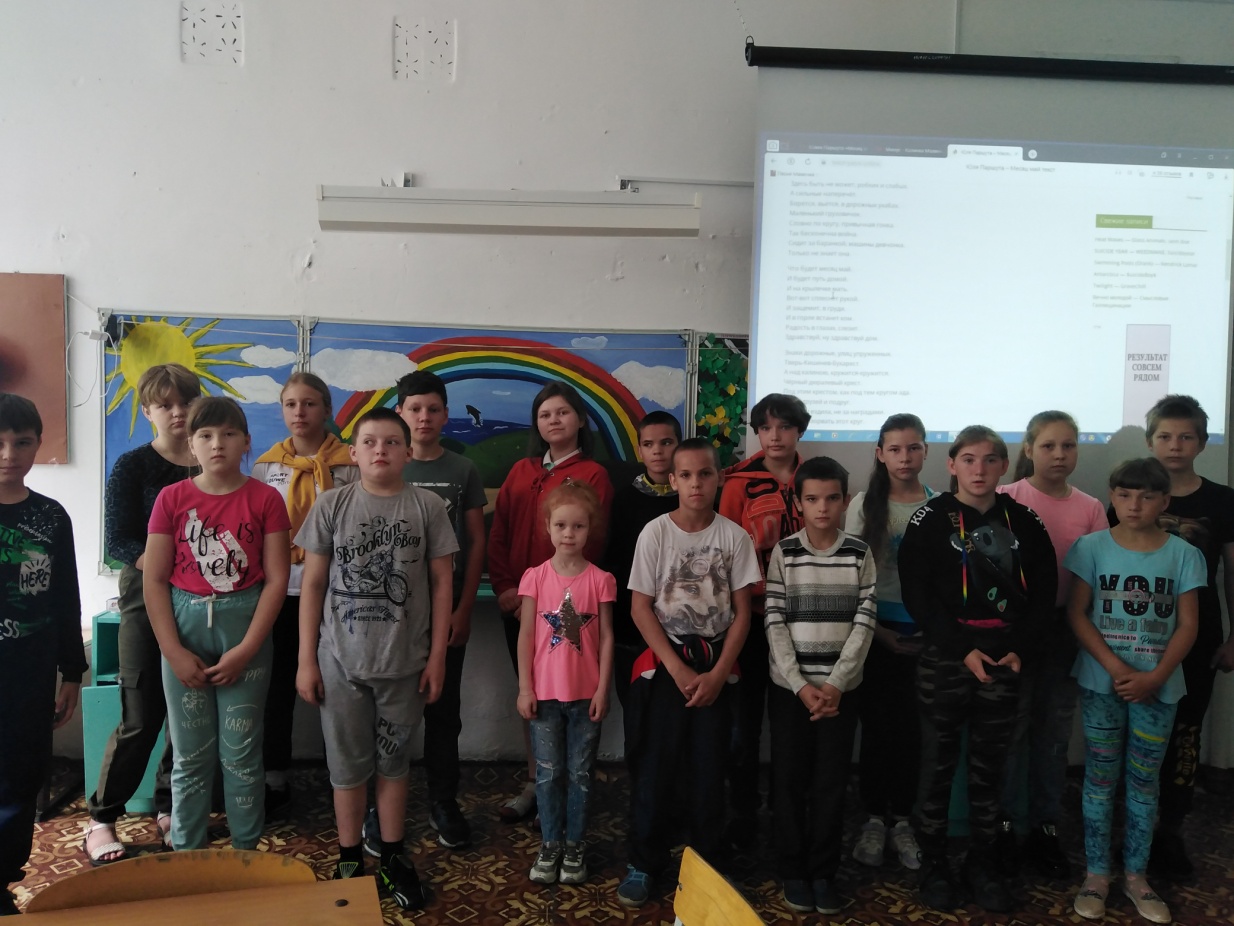 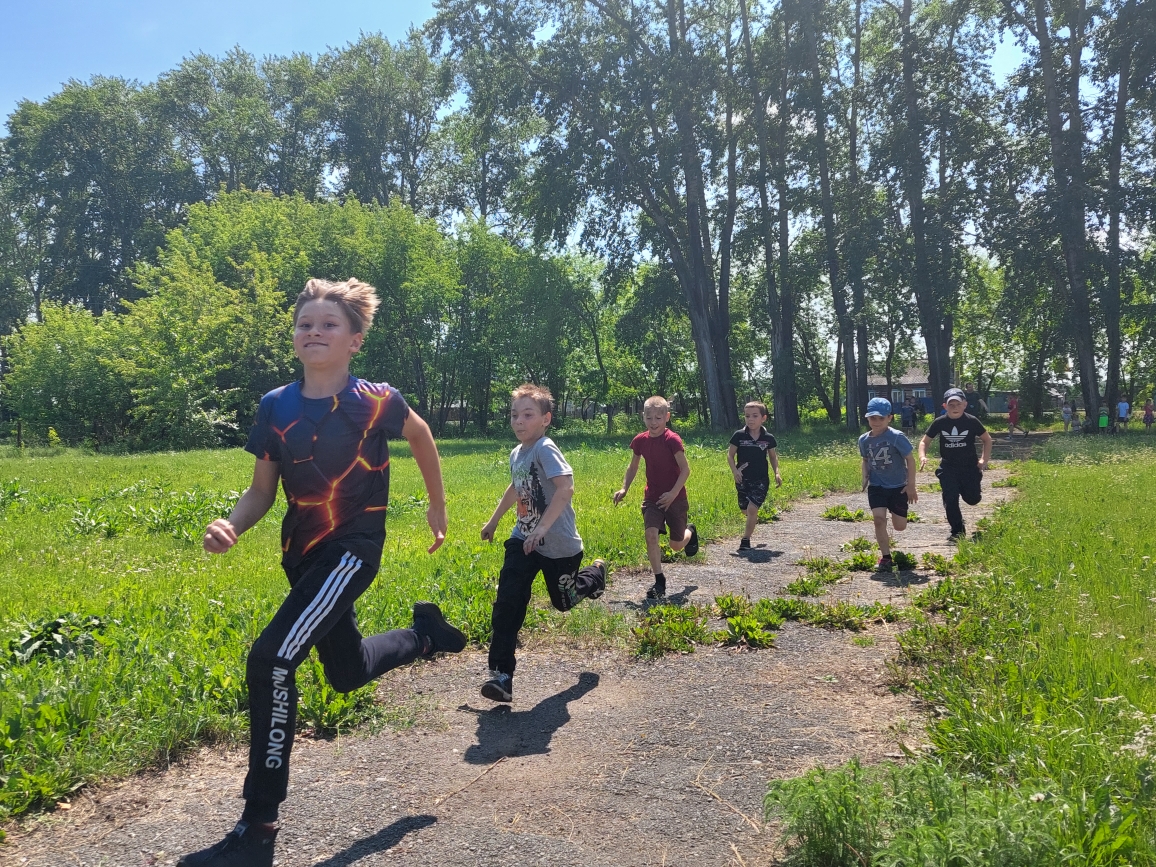 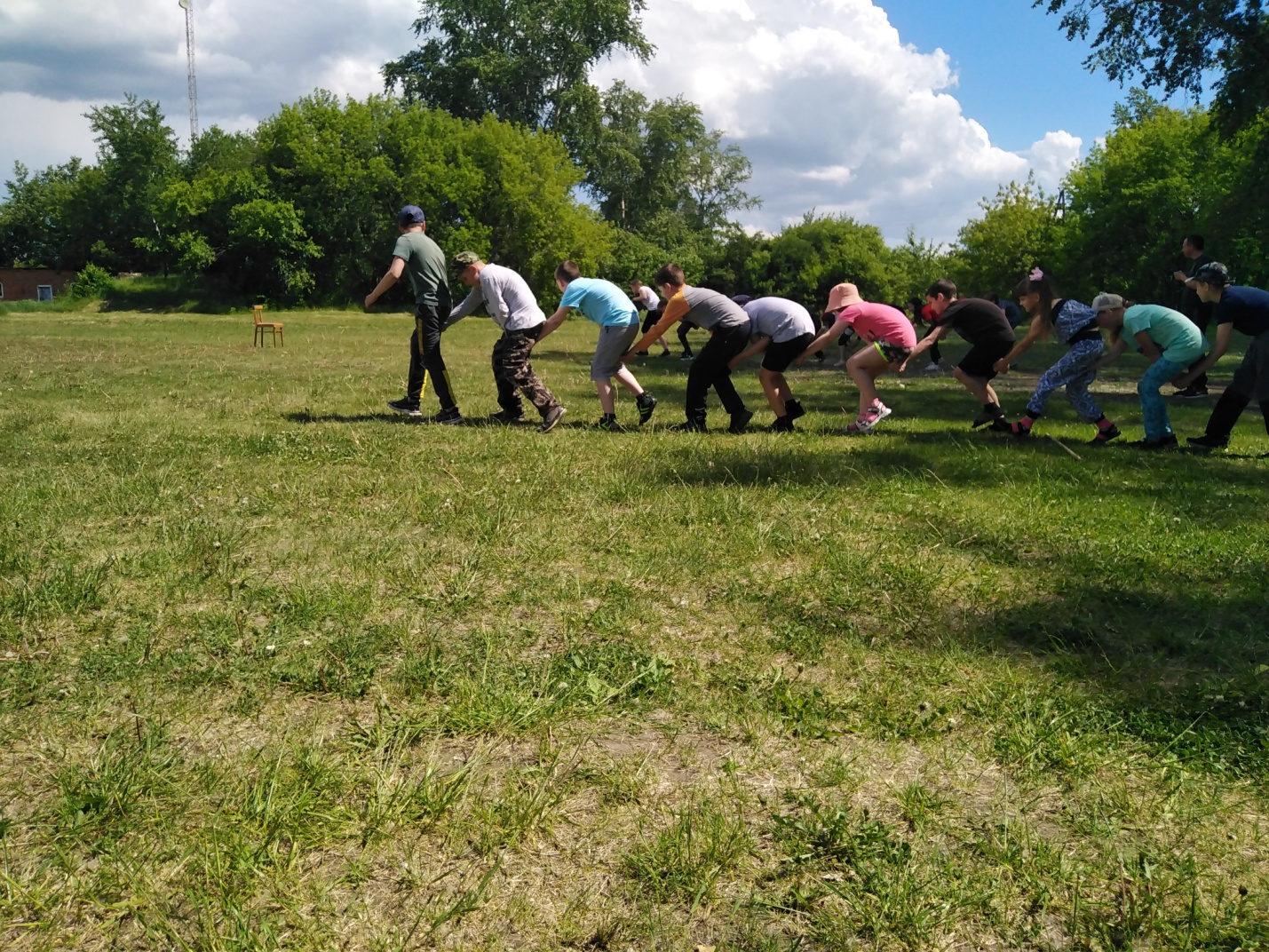 